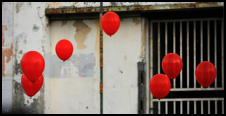 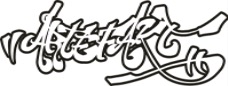 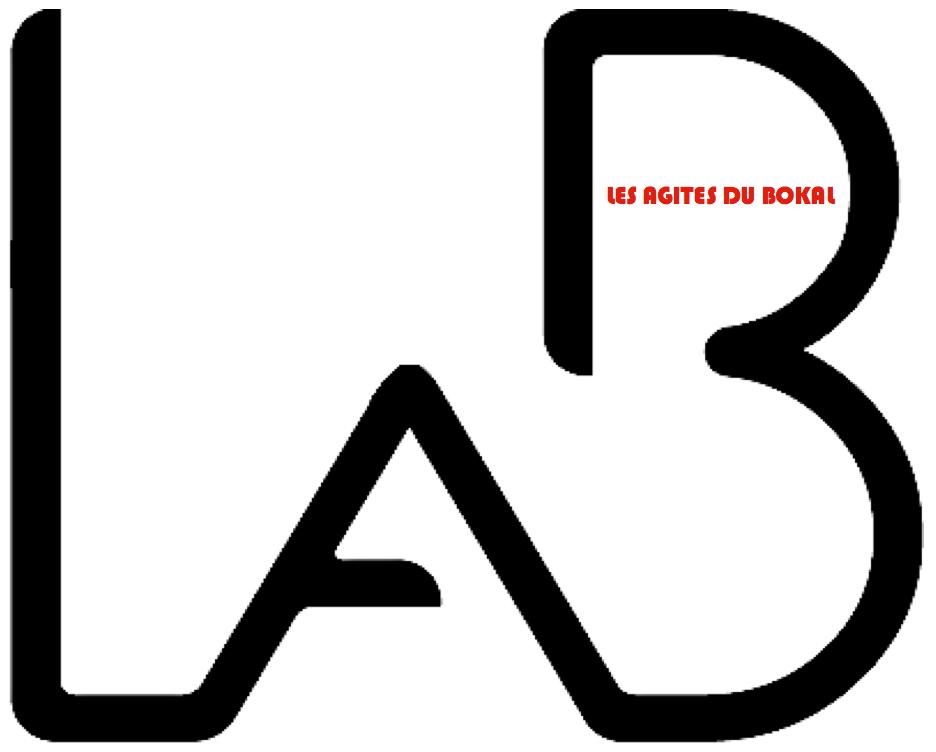 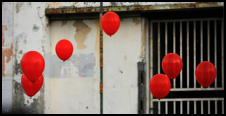 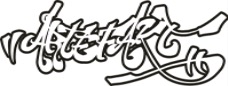 DEMANDE POUR UNE RÉSIDENCE DE CREATION Les résidences sont accessibles aux artistes, aux collectifs d’artistes, aux compagnies, aux indépendants, professionnels ou amateurs, bref à toute personne ayant un projet de création artistique, culturel, éducatif ou sociale. Les résidences peuvent être continues ou séquencées. Il vous faudra prendre en compte le planning des activités régulières du LAB.Condition TROC : UNE RÉSIDENCE = ADHÉSION + MÉDIATION + RESTITUTION Une ADHÉSION – Adhérer à l’association ARTEFAKT à hauteur de 50€ valable pour l'année à régler via la plateforme Helloasso.sur le lien : https://www.helloasso.com/associations/artefakt-lab-les-agites-du-bokal/adhesions/adhesion-2024-residenceUne MÉDIATION - Nous sollicitons les équipes en résidence à accueillir du public (scolaire, tout public, intergénérationnel,…), pour des temps d'ouverture et de pratique, sur la période : rencontre, atelier, répétition publique... À construire ensemble en partenariat avec le LABUne RESTITUTION - Une "carte blanche », une sortie de résidence, un temps de rencontre ouvert au public. Il est possible de faire différentes propositions, (projection, kozé, débat, extraits de la pièce accueillie ou d'une autre création, installation, etc.....) et si possible faire vivre les différents espaces du LAB. Entre chaque proposition, une pause afin de pouvoir échanger autour d'un verre. La recette o'Chapo de cet événement revient au LAB.Pour toute demande, vous devez nous renvoyer ce document remplie, avec un dossier de présentation de votre projet, une photo (libre de droit, en format .JPG) par mail à ces 2 adresses: lesagitesdubokal@gmail.com   armande.aleaaa@gmail.com  Une convention sera ensuite établie, stipulant les obligations de chaque contractant. En qualité́ d’employeur, la Compagnie devra prendre en charge les salaires de son personnel artistique et technique, ainsi que les charges sociales et fiscales afférentes. La compagnie devra se charger des déclarations préalables à leur embauche et des documents administratifs relatifs aux contrats de travail qu’elle contractera. DEMANDE D'ACCUEIL EN RÉSIDENCEDATE DE LA DEMANDE :À :RESPONSABLE DU PROJET :NOM DE LA CIE :TITRE DU PROJET : DISCIPLINE(S) :PUBLIC :RÉSUMÉ DU PROPOS :OÙ EN ÊTES-VOUS DANS LA CRÉATION ? PRÉMICES, RECHERCHE, FINALISATION, ... QUELS SERONT VOS OBJECTIFS DE TRAVAIL LORS DE CETTE RÉSIDENCE EN CRÉATION ? NOMS ET PRÉNOMS DES PARTICIPANTS À LA CREATION :MODALITÉS PRATIQUE DE LA RÉSIDENCEDATES DE RÉSIDENCE :NOMBRE DE JOURS :HORAIRES (pas avant 9h) :ESPACES DE TRAVAIL SOUHAITÉS :NOMBRE et NOMS DES PERSONNES PRÉSENTES LORS DE LA RÉSIDENCE :DATE CARTE BLANCHE :DATE MÉDIATION :CONTENU :BESOIN TECHNIQUE SPÉCIFIQUE DE LA RÉSIDENCESI VOUS AVEZ DES REMARQUES, DES ELEMENTS À AJOUTER C’EST A VOUS !RENSEIGNEMENTS ADMINISTRATIFS DE LA STRUCTURERAISON SOCIALE :N° SIRET :LICENCES :   NOM ET QUALITE DU REPRESENTANT LEGAL : ADRESSE SIÈGE SOCIAL :ADRESSE EMAIL :  NUMERO DE TELEPHONE FIXE :NUMERO DE TELEPHONE MOBILE :SITE INTERNET / FACEBOOK / BLOG DE LA COMPAGNIE :FICHE DE CONTACT RESPONSABLE DU PROJETNOM ET PRÉNOM :ADRESSE EMAIL :NUMERO DE TELEPHONE FIXE :NUMERO DE TELEPHONE MOBILE :ADRESSE POSTALE (SI DIFFÉRENTE DU SIÈGE SOCIAL) :ADMINISTRATIFSERONT DEMANDES avant le début de la résidence:UNE ATTESTATION D’ASSURANCE DU RESPONSABLE OU DE L’ASSOCIATION L'ADHÉSION à L’ASSOCIATION ARTEFAKT               UNE CONVENTION DE MISE À DISPOSITION SERA ÉTABLIE EN AMONT DE LA RÉSIDENCE.